El nuevo ID. GTI ConceptWorld PremiereSalón del Automóvil de Múnich en septiembre de 2023ContenidoResumenVolkswagen electrifica su icono deportivo: 
presentación mundial del primer GTI eléctrico en el Salón del Automóvil	02	El rendimiento del GTI						02El diseño exterior del GTI						03	El concepto interior del GTI					05	Los datos del GTI						07	Notas								08Volkswagen electrifica su icono deportivo: presentación mundial del primer GTI eléctrico en el Salón del Automóvil de Múnich100 % eléctrico, 100 % GTI: el ID. GTI Concept1 traslada el sentimiento GTI al mundo de la movilidad eléctrica de forma fascinante y dinámicaEl legendario ADN reinterpretado: el ID. GTI Concept sigue al GTI original de 1976 con tecnologías de última generación y un diseño nítidoLa inyección se convierte en inteligencia: la "I" de la mágica denominación GTI representa más que nunca las soluciones inteligentes del mundo del automóvil deportivoSe cumple el deseo de los aficionados: el ID. GTI Concept se basa en el ID. 2all y se construirá como un deportivo cotidiano de la era eléctricaDinámica compacta: el ID. GTI Concept con su concepto global deportivo muestra el gran potencial de la futura gamaWolfsburgo. GTI: durante décadas ha sido la denominación de los deportivos compactos de Volkswagen. Golf GTI2, Scirocco GTi, Polo GTI3, up! GTI4. Iconos. Ahora Volkswagen proyecta el ADN del GTI a la era de la movilidad eléctrica. Con el nuevo ID. GTI Concept1. La presentación mundial de este electrizante prototipo tendrá lugar en el Salón del Automóvil de este año (del 5 al 9 de septiembre de 2023) en Múnich, exactamente 48 años después del debut mundial del primer Golf GTI en el Salón del Automóvil de Fráncfort. El ID. GTI Concept se basa en el mundialmente aclamado ID. 2all1, un futuro coche compacto eléctrico de la categoría de 25.000 euros. Su tracción delantera, su diseño simpático y sus proporciones potentes lo convierten en el punto de partida perfecto para un nuevo GTI. Cuando el diseñador jefe de Volkswagen, Andreas Mindt, dibujó los primeros bocetos del ID. 2all a principios de año, ya tenía en mente la variante deportiva. Y al igual que el ID. 2all, el ID. GTI Concept es algo más que un coche de exposición: es el primer avance del emocionante futuro GTI, porque su desarrollo en serie ya está decidido.EL RENDIMIENTO DEL GTILa soberanía del GTI. La forma en la que el GTI eléctrico despliega su dinamismo es una nueva y potente sensación GTI. La mayor potencia y el par máximo están disponibles de forma más inmediata que nunca, algo típico de los modelos eléctricos. En términos de transmisión al eje delantero, se fusionan el mundo del ID. GTI Concept y el del Golf GTI turboalimentado. Al igual que en la generación actual del icono de los deportivos, el prototipo también cuenta con un bloqueo transversal del eje delantero controlado electrónicamente por un gestor de la dinámica de conducción. El Golf GTI y el Golf GTI Clubsport5 fueron los primeros Volkswagen con este sistema de control de tracción. Como novedad, el ID. GTI Concept es el primer Volkswagen eléctrico que incorpora este sistema inteligente. En cualquier caso, se aplica que la abreviatura "I" de Inyección en la denominación GTI significa hoy Inteligencia, una inteligencia de propulsión y de tren de rodaje de alto rendimiento. Con el ID. GTI Concept, Volkswagen presenta una nueva etapa evolutiva de estos sistemas dinámicos de conducción conectados electrónicamente. La cuestión es que, incluso más que en los modelos de gasolina, el gestor de la dinámica de conducción del ID. GTI Concept también incluye la propulsión en el control, ya que el ajuste del motor eléctrico puede variar casi ilimitadamente como sistema eléctrico. Esto permite conseguir una gran variedad de caracteres GTI:  mediante un “conmutador de experiencias GTI” de nuevo desarrollo situado en la consola central, el conductor puede seleccionar qué carácter de conducción debe tener el ID. GTI Concept. Por primera vez, por ejemplo, es posible ajustar la propulsión, el tren de rodaje, la dirección, la experiencia sonora e incluso los puntos de cambio de marcha simulados al estilo de uno de los modelos GTI históricos, como el Golf GTI I de 1976, el primer Golf GTI II 16 V de 1986 o el legendario Golf GTI IV “25 Years GTI” de 2001. Esto hace que el ID. GTI Concept se convierta en una máquina del tiempo altamente dinámica.Fascinación GTI. Thomas Schäfer, CEO de la marca Volkswagen, resume el nuevo tipo de fascinación por el GTI: “La combinación perfecta de placer de conducción e idoneidad para el uso diario: las tres letras GTI son sinónimo de ello desde hace décadas. Con el ID. GTI Concept llevamos el ADN del GTI a la era eléctrica: deportivo sin cambios, icónico, técnicamente progresivo, accesible; pero reinterpretado para el mañana: eléctrico, completamente interconectado, superemocional. El placer de conducir y la sostenibilidad van de la mano. Así es como GTI tiene futuro: para nuestra marca, para los aficionados. Ya se ha decidido que el vehículo forme parte de nuestra ofensiva eléctrica. Un deportivo VW cotidiano de la era eléctrica: 100 % eléctrico, 100 % emoción”. El futuro del GTI. Andreas Mindt es el jefe de diseño de la marca Volkswagen desde 2023. Antes de convertirse en diseñador jefe de Bentley y en responsable de diseño exterior de Audi, ya fue uno de los diseñadores pioneros de Volkswagen durante muchos años, creando superventas como el primer Tiguan y el séptimo Golf. Mindt: “Con el ID. GTI Concept estamos demostrando el gran futuro que tiene la filosofía GTI en Volkswagen. En mi opinión, el potente ID. 2all ofrece el punto de partida ideal para un GTI eléctrico. Ya en el primer trazo de diseño del ID. 2all, yo también tenía en mente el GTI. Ahora se está haciendo realidad. Y al hacerlo, estamos proyectando el concepto GTI en la nueva era de la movilidad eléctrica”.EL DISEÑO EXTERIOR DEL GTILas proporciones del GTI. El ID. GTI Concept, al igual que el GTI original, sigue el diseño y la tecnología de un modelo asequible fabricado en serie. Y como en todos los GTI anteriores, esta base se dinamiza e individualiza con los distintivos típicos del icono deportivo. Esta transformación tiene éxito sobre todo cuando el diseño básico de la serie ya tiene un potencial GTI. Esto incluye unas proporciones claras y poderosas y la estabilidad visual de una carrocería que se sostiene con confianza sobre sus ruedas. El ID. 2all tiene este potencial. Y por eso el ID. GTI Concept, que deriva de él, también muestra un dinamismo que de otro modo es más probable encontrar en rangos de precio completamente diferentes. Las cifras del ID. GTI Concept son las siguientes: una longitud compacta de 4.104 mm, con una batalla de 2.600 mm, enmarcada por unas enormes llantas de aleación ligera de 20 pulgadas con neumáticos Performance de 245/35. Además, los voladizos de la carrocería son extremadamente cortos. El GTI mide 1.499 mm de alto y 1.840 mm de ancho. Los dos ejemplares construidos del ID. GTI Concept están pintados en “Diamant Silber Metallic” y “Rojo Marte”, ambos colores de la primera generación del Golf GTI.La parrilla del radiador del GTI. En el frontal, el prototipo GTI muestra la característica exterior más significativa y conocida de un GTI: el borde rojo de la parrilla del radiador, que en este caso está casi cerrada. La línea roja es estrecha pero llamativa. En la parte delantera del ID. GTI Concept, abarca toda la anchura del prototipo por debajo de los faros Matrix LED “IQ.LIGHT”. A la derecha, la inscripción GTI está integrada en la línea en letras rojas. Los propios faros están enmarcados por una barra transversal LED. En cada uno de los faros principales hay integrado un módulo matricial. El logotipo de VW también está iluminado en blanco. El paragolpes del GTI. El diseño del paragolpes del GTI, inspirado en la competición, es completamente único. En el centro, tiene un separador frontal negro dominante que se funde hacia arriba en la entrada de aire con la estructura de panal típica de un GTI (desde la Generación V). En la zona exterior de la parrilla hay dos ojales de remolque rojos, como los que se utilizan en competición. En el lateral, los diseñadores han incorporado luces diurnas LED dispuestas verticalmente en las Air Curtains negras del paragolpes delantero. Las Air Curtains dirigen la corriente de aire hacia los pasos de rueda y, después, específicamente hacia el exterior para perfeccionar la aerodinámica y refrigerar los frenos. Visualmente, el separador delantero que se desplaza hacia abajo y las luces diurnas LED verticales empujan el prototipo hacia la carretera de forma completa y profunda. La parte delantera es donde el futuro y la historia se encuentran una vez más, ya que la zona de color negro mate alrededor del separador y la entrada de aire citan el espóiler y el paragolpes del Golf GTI I, que también llegaban hasta el fondo en aquella época, ambos de color negro mate.La silueta del GTI. El pilar C es el rasgo distintivo típico del lateral del ID. 2all. También da forma a la silueta del ID. GTI Concept en gran medida. La estabilidad visual del pilar C fluye literalmente hacia la carrocería lateral y le aporta fuerza. Un segundo elemento estabilizador de VW es el antepecho recto de las ventanillas, la línea lateral entre el pilar A y el pilar C. En combinación con la línea característica que discurre paralela por debajo y los musculosos faldones laterales, se crea una tensión positiva en las superficies, como es típico en un Volkswagen y en un GTI. Los faldones laterales también están revestidos en su parte inferior con elementos de plástico negro mate que perfeccionan el coche aerodinámicamente y, junto con las grandes llantas, le confieren un perfil bajo deportivo.Las llantas del GTI. Otra característica del GTI son los pasos de rueda en negro mate. Las llantas de aleación ligera de 20 pulgadas del tipo “GTI Concept” se diseñaron especialmente para el prototipo. Presentan ocho radios dobles y un distintivo círculo de ocho aberturas; las superficies interiores de las llantas son negras, mientras que los bordes de las ocho aberturas están muy pulidos. Los diseños propios de las ruedas —como la legendaria llanta “Pirelli” del Golf GTI I y la llanta “Denver” del Golf GTI V— también se encuentran tradicionalmente entre los distintivos que definen a un GTI.El espóiler del borde del techo d¡” GTI’ Los diseñadores del primer Golf consiguieron hace 47 años crear una parte trasera del GTI inconfundible sin cambiar las piezas de la carrocería. Y también crearon características típicas del GTI, entre las que se incluían la luneta trasera con un marco negro y el paragolpes siempre negro en lugar de cromado. Con el ID. GTI Concept, el equipo de Diseño de Volkswagen también reinterpretó estas características. En lugar de un marco negro para la luneta trasera, ahora se utiliza un espóiler negro en el borde del techo, que se fusiona con deflectores de aire negros en los laterales. El gran espóiler propiamente dicho —al igual que su homólogo en el Golf GTI Clubsport actual— está abierto en la transición del techo excepto por un pequeño paletón en el centro. De este modo, el espóiler garantiza unos valores óptimos de carga aerodinámica y reduce las turbulencias de aire al mínimo. Debajo del espóiler, una estrecha tira de LED se extiende por toda la anchura del vehículo a modo de tercera luz de freno.Los grupos ópticos traseros y el difusor trasero del GTI. Mientras que el prototipo del ID. 2all está equipado con una barra transversal de grupos ópticos traseros LED de color rojo, este elemento se ha oscurecido en el GTI. Solo los marcos de los dos grupos ópticos traseros 3D a izquierda y derecha y el emblema de Volkswagen brillan en rojo intenso. Una superficie sombreada en negro debajo de la barra transversal de los grupos ópticos traseros retoma el tema del paragolpes negro del Golf GTI I. Integrada en el centro de esta superficie: la inscripción GTI. El difusor trasero en dos partes, también negro, tiene un diseño poderoso. En el lateral, este elemento aerodinámico se funde con los grandes pasos de rueda y en la parte trasera sobresale de la carrocería y protege las superficies pintadas del paragolpes. Esto también convierte al difusor en un pequeño homenaje al paragolpes negro del primer Golf GTI.EL CONCEPTO INTERIOR DEL GTIEl GTI original da forma al ID. GTI Concept. El primer modelo GTI de 1976 ya impresionó por su especial interior. Por aquel entonces, eran los asientos deportivos con revestimiento de cuadros, un volante de tres radios con una campana deformable baja (que los aficionados llamaban cariñosamente escupidera) y un pomo de la palanca de cambios con el diseño de una pelota de golf lo que convertía un Golf en un GTI. Esto también funciona de forma similar en 2023. Solo que completamente diferente y, por tanto, fascinante de una forma nueva: Volante GTI con marcado en la posición de las 12 horas y diseño de pelota de golf como conmutador de experiencias GTI. El volante de tres radios del ID. GTI Concept está equipado con un airbag ligeramente más bajo que crea un puente visual con la campana deformable del Golf GTI I. El marcado iluminado en la posición de las 12 horas siempre señala al conductor la dirección correcta. Cada uno de los dos radios horizontales del volante multifunción contiene un mando giratorio de fácil agarre y dos pulsadores. Entre otras cosas, el conductor lo utiliza para controlar los cuadros digitales personalizables, el Head-up-Display con realidad aumentada y funciones como el volumen. Dado que la caja de cambios automática ID.77 se maneja a través de un conmutador combinado en la columna de dirección, los diseñadores del interior han trasladado el diseño de pelota de golf del pomo de la palanca de cambios del primer GTI al "conmutador de experiencias GTI" multifunción situado en la consola central. que controla los distintos modos de conducción y el aspecto individual de los cuadros.El puesto de conducción del GTI. En el interior del prototipo, los indicadores digitales permiten nuevos diseños y funciones, con los que el concepto GTI puede experimentarse de formas más diversas que antes. Para los cuadros del ID. GTI Concept están disponibles diseños del puesto de conducción fundamentalmente diferentes: la configuración básica es un reflejo de la era digital actual, con toda la información y funciones imaginables, así como gráficos deportivos GTI. En el modo vintage, el "Digital Cockpit" (27,7 cm/10,9 pulgadas) situado delante del conductor se transforma, por ejemplo, en los cuadros de un Golf GTI I de la segunda serie, como también se utilizaban en el legendario "Pirelli GTI", perfectamente a juego con el modo "Golf GTI I" que puede activarse mediante el "conmutador de experiencias GTI".El Head-up-Display GTI y "modo GTI". Los diseñadores e ingenieros también adoptaron un nuevo enfoque con el Head-up-Display con realidad aumentada. Proyecta una nueva serie de datos en el parabrisas, no solo para el conductor, sino también para el acompañante. De este modo, a bordo del prototipo, los mundos virtual y real se fusionan ahora también para el copiloto. En el modo de conducción estándar, la información como la velocidad o la autonomía actual se proyecta delante del conductor y el acompañante. En esta configuración básica, la iluminación ambiental y el tono de color de las pantallas son del color blanco "GTI Silver Drive". En cuanto el conductor activa el nuevo "modo GTI" mediante una “Tecla GTI” especial en el volante multifunción, la iluminación ambiental y todas las pantallas cambian al tono de color rojo "GTI Rojo Turbo". A modo de contexto: como deportivo compacto y potente, con un centro de gravedad muy bajo (batería en el piso del vehículo) y un peso de 1.565 kg, bajo para un vehículo eléctrico, el ID. GTI Concept está perfectamente adaptado a los circuitos de carreras. Si el conductor se pone en marcha en el legendario circuito de Nürburgring Nordschleife en "modo GTI", por ejemplo, puede ver el trazado de la pista y la posición del ID. GTI Concept en el extremo izquierdo del parabrisas. Cuando conduce en una carrera, también ve su posición actual en el campo de salida y su progreso ("GTI Achievements"). El copiloto, por su parte, ve delante de él, entre otras cosas, los tiempos de vuelta actuales ya recorridos. El prototipo se convierte en una pantalla de proyección del mundo del mañana y muestra de forma ejemplar lo que podría ser o será posible.Infotainment e interfaces del GTI. La pantalla táctil (diámetro: 32,7 cm/12,9 pulgadas) del sistema de infotainment con sus gráficos intuitivos y su estructura de menús es de preserie. Lo mismo ocurre con el panel de mandos del climatizador situado debajo de la pantalla. Las principales funciones del aire acondicionado se controlan mediante pulsadores iluminados. En el centro del panel de mandos del climatizador hay también un práctico y pequeño mando giratorio para el control del volumen del sistema de infotainment, fácilmente accesible tanto para el conductor como para el acompañante. Un nivel más abajo, en la consola central, hay dos grandes interfaces de carga inductiva para smartphones, que se fijan magnéticamente en su lugar. Otras funciones del vehículo también se controlan a través del "conmutador de experiencias GTI" integrado en la consola central, tal como se ha descrito. Numerosas interfaces USB-C (45 vatios) distribuidas por el interior suministran energía a los smartphones. Todos los dispositivos imaginables de mayor tamaño pueden alimentarse a través de una toma de 230 V totalmente utilizable.Asiento GTI con "GTI Heartbeat". Los asientos deportivos caracterizaron al primer Golf GTI y, también en el nuevo ID. GTI Concept, destacan los asientos de formas ergonómicas. Y, por supuesto, sus superficies interiores están acabadas en un diseño a cuadros GTI de nueva interpretación. El nombre del tejido: "Jack-e" (en lugar de "Jacky" como en el Golf GTI VI). El respaldo del asiento del conductor también está equipado con un sensor de impulsos ("GTI Heartbeat"): un elemento LED rojo de encendido. Al bloquear el prototipo por mando a distancia por radiofrecuencia se activa el sistema de alarma antirrobo, así como el "GTI-Heartbeat", visible desde el exterior, que indica al conductor que el coche está protegido.Idoneidad para el usuario diario del GTI. El interior del ID. GTI Concept se caracteriza por un diseño claro, una sensación de alta calidad y un uso intuitivo. En este coche de cuatro puertas caben cinco personas. El maletero también es generoso, con 490 litros. Otras características adicionales son: dado que el ID. GTI Concept comparte el paquete MEB Entry con el ID. 2all, también se caracteriza por las mismas soluciones prácticas de detalle. Esto incluye características como un compartimento adicional debajo del doble piso del maletero, que puede contener varias cajas de bebidas, por ejemplo. Hay otro compartimento portaobjetos con un volumen de 50 litros debajo del asiento trasero, que se puede abrir con un asa. Se ha diseñado especialmente para el cable de carga y utensilios como un botiquín, los chalecos reflectantes y el kit reparapinchazos. Además, en este compartimento (seguro) con cerradura hay espacio suficiente para dispositivos más grandes, como ordenadores portátiles y tabletas, que también pueden cargarse allí. Cuando se abate el asiento trasero divisible en proporción 60:40, el volumen del maletero aumenta hasta los 1.330 litros. El ID. GTI Concept no solo se siente como en casa en los circuitos cortos y de carreras, sino también en los de largo recorrido. De ello se encargan su eficiente propulsión, su bajo peso, su buena aerodinámica, su cómodo tren de rodaje a pesar de toda su deportividad y una gran batería.LOS DATOS DEL GTINotasID. GTI Concept e ID. 2all: prototipo.Golf GTI, 6 marchas: consumo de combustible combinado en en l/100 km: 7,1; emisiones de CO2 combinado en g/km: 161. Golf GTI, cambio de doble embrague DSG de 7 marchas: consumo de combustible combinado en en l/100 km: 7,0; emisiones de CO2 combinado en g/km: 160.Polo GTI, cambio de doble embrague DSG de 7 marchas: consumo de combustible combinado en en l/100 km: 6,4; emisiones de CO2 combinado en g/km: 146.up! GTI, 6 marchas: consumo de combustible combinado en en l/100 km: 5,5; emisiones de CO2 combinado en g/km: 125-124. Golf GTI Clubsport, cambio de doble embrague DSG de 7 marchas: consumo de combustible combinado en en l/100 km: 7,4; emisiones de CO2 combinado en g/km: 168.ID.7: Consumo eléctrico en kWh/100 km: combinado 16,3-14,1; emisiones de CO₂ en g/km: combinado 0; solo están disponibles para el vehículo los valores de consumo y emisiones según WLTP y no según NEDC. Datos de consumo y emisiones de CO₂ con rangos en función del equipamiento seleccionado del vehículo.Las cifras de autonomía son valores previstos según el Procedimiento de ensayo de vehículos ligeros armonizado a nivel mundial (Worldwide Harmonized Light Vehicles Test Procedure, WLTP) para turismos y vehículos comerciales ligeros. Los valores de autonomía real de WLTP pueden diferir en función del equipamiento. La autonomía real varía en la práctica en función del estilo de conducción, la velocidad, el uso de los elementos de confort / auxiliares, la temperatura exterior, el número de pasajeros / carga y la topografía.Los valores de consumo y de emisión se determinaron según los procedimientos de medición prescritos por la ley. El 1 de enero de 2022, el ciclo de prueba WLTP sustituyó por completo al ciclo de prueba NEDC, por lo que no se dispone de valores NEDC para los nuevos vehículos homologados después de esta fecha.Los datos no se refieren a un vehículo concreto y no forman parte de la oferta, sino que sirven únicamente a efectos comparativos entre los distintos tipos de vehículos. Los equipamientos adicionales y accesorios (componentes, formato de neumáticos, etc.) pueden modificar los parámetros relevantes del vehículo, tales como, p. ej., el peso, la resistencia a la rodadura y la aerodinámica, e influir, junto a las condiciones meteorológicas y de tráfico, así como el comportamiento en circulación individual, en el consumo de combustible, el consumo de electricidad, las emisiones de CO2 y el rendimiento de un vehículo.Debido a las condiciones más realistas de la prueba, los valores de consumo de combustible y de emisiones de CO2 medidos según el WLTP superan en muchos casos los medidos según el NEDC. Esto puede dar lugar a cambios en los impuestos aplicables a los vehículos desde el 1 de septiembre de 2018. Encontrará más información sobre las diferencias entre WLTP y NEDC en http://www.volkswagen.de/wltp.Encontrará más información sobre el consumo oficial de combustible y las emisiones oficiales específicas de CO2 de los turismos nuevos en la "Guía sobre el consumo de combustible, las emisiones de CO2 y el consumo eléctrico de los turismos nuevos" (en alemán, "Leitfaden über den Kraftstoffverbrauch, die CO2-Emissionen und den Stromverbrauch neuer Personenkraftwagen"), disponible en todos los puntos de venta y en DAT Deutsche Automobil Treuhand GmbH, Hellmuth-Hirth-Str. 1, D-73760 Ostfildern (Alemania) o en www.dat.de/co2.Contactos de prensaVolkswagen CommunicationsProduct CommunicationsŠtěpán ŘehákDesign & Concept CarsTel.: +49 (0) 17 25 12 20 78 stepan.rehak@volkswagen.deMartin HubeContacto ID.2, Passat, Arteon, Touareg y PHEVTel.: +49 53 61 94 98 74martin.hube@volkswagen.de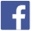 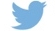 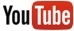 Más envolkswagen-newsroom.com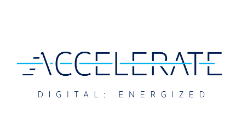 ID. GTI Concept1ID. GTI Concept1TracciónMEB Entry, tracción delanteraLongitud4.104 mmAnchura1.840 mmAltura1.499 mmBatalla2.600 mmVolumen de almacenamientoDe 490 a 1.330 lLlantas245/35 R20